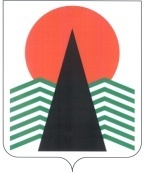  Администрация Нефтеюганского районаМуниципальная комиссияпо делам несовершеннолетних и защите их правПОСТАНОВЛЕНИЕ № 5423 сентября 2021 года, 10 – 00 ч. г. Нефтеюганск, 3мкрн., д. 21, каб. 430зал совещаний администрации Нефтеюганского района,(сведения об участниках заседания указаны в протоколе №44 заседания МКДН и ЗП Нефтеюганского района)О результатах организации в летний период 2021 года труда, отдыха и оздоровления детей, находящихся в социально опасном положении	 Заслушав и обсудив информацию органов и учреждений системы профилактики безнадзорности и правонарушений несовершеннолетних Нефтеюганского района по вопросу, предусмотренному планом работы муниципальной комиссии по делам несовершеннолетних и защите их прав Нефтеюганского района на 2021 год, муниципальная комиссия установила:  	Основной задачей органов и учреждений системы профилактики Нефтеюганского района является обеспечение 100% охвата отдыхом и занятостью несовершеннолетних и детей из семей, находящихся в социально опасном положении, в летний период.  С целью максимального охвата отдыхом и оздоровлением несовершеннолетних, находящихся в социально опасном положении, образовательными организациями в преддверии летнего периода были сформированы индивидуальные маршруты  занятости на всех несовершеннолетних состоящих на профилактических учетах. Организовано персональное информирование их родителей о запланированных формах отдыха, оздоровления и занятости несовершеннолетних, о предусмотренных видах помощи на период летних каникул.В летний период т.г. на территории района работали 18 лагерей с дневным пребыванием детей (2019 г.-17 лагерей) из них:- 12 лагерей  при общеобразовательных учреждениях во всех поселениях района;- 2 лагеря при учреждениях дополнительного образования детей в гп.Пойковский:  - 4 лагеря с дневным пребыванием детей,  организованных совместно с общественными и некоммерческими организациями (Лемпино, Салым, Сентябрьский, Сингапай).   Кроме этого в летний период была организована работа 4 палаточных лагерей  (Пойковский, Сентябрьский, Лемпино, Каркатеевы) и  5 лагерей труда и отдыха (при 2-х ОУ Салыма, Чеускино, Куть-Ях, Сингапай).Всего в лагерях с дневным пребыванием детей, палаточных лагерях, лагерях труда и отдыха в летний период т.г. отдохнуло 1 361 ребенок, из них в трудной жизненной ситуации 552 человека, состоящих на учете в КДН 21 н/л (2019 год -1105 детей, из них в трудной жизненной ситуации 458 детей (на учете в КДН 33 чел.).  За пределами Нефтеюганского района и автономного округа по путевкам отдохнуло 99 детей, из них в трудной жизненной ситуации 30 детей. Во всех поселениях  района была организована работа 28 дворовых площадок. Общий охват детей, посетивших дворовые площадки в летний период 2021 года составил  1765 человек, в том числе социально – незащищенных категорий – 549 человек, из них в социально – опасном положении, состоящих на учете в органах и учреждениях системы профилактики – 25 человек.На базе учреждений спорта района в июне - августе работало 8 дворовых площадок, 2 площадки  кратковременного пребывания детей, 1 лагерь с дневным пребыванием детей и сопровождение программы КСОШ и площадки кратковременного пребывания «Нескучное лето» на базе ТО «Культура» ДК «Жемчужина Югры» всего 18 смен с охватом  662 человека. В спортивно-массовых мероприятиях активное участие принимали несовершеннолетние из различных групп населения, например, из многодетных семей – 41 чел., из неполных семей – 22 чел, 16 детей состоящих на учете и 11 в социально опасном положении. С 01 по 25 июня на базе НРБУ СШ «Нептун» работал лагерь с дневным пребыванием детей и подростков, который посещали 60 несовершеннолетних, из них 12 несовершеннолетних из многодетных семей. В ходе летней оздоровительной кампании прошло около 130 физкультурно-спортивных мероприятий с общим охватом около 1208 детей и подростков (2019 г.- 1200 детей, 2020 г.- 406 участников и 12 797 просмотров) в том числе в качестве участников, зрителей, помощников и волонтеров несовершеннолетних, находящихся в социально опасном положении или трудной жизненной ситуации.В течение летнего периода 2021 г. были задействованы 9 обособленных подразделений   ТО «Культура»,  «Межпоселенческая библиотека»,  ЦКиД «Родники» гп. Пойковский. Для детей и подростков, оставшихся в летний период в поселениях  района, на базе учреждений культуры работали 8 площадок кратковременного пребывания детей с охватом 1375 человек и 9 дворовых площадок с охватом 725 человек (с учетом ПМБУ ЦКиД «Родники» гп. Пойковский). Из них – 23 ребенка, находящиеся в социально опасном положении, состоящих на учете в органах и учреждениях системы профилактики. Количество культурно - досуговых мероприятий, подготовленных и проведенных учреждениями культуры, составило 597 ед., посещений более 7000 ед.С целью организации отдыха и оздоровления детей в бюджетном учреждении «Нефтеюганский районный комплексный центр социального обслуживания населения» в 2021 году было создано 8 площадок для работы реабилитационных групп в филиалах учреждения: в п. Куть-Ях, п. Салым, п. Каркатеевы, п. Юганская Обь и гп. Пойковский. За летний период на них было сформировано 21 группа для несовершеннолетних. При комплектовании состава особое внимание уделялось детям из малообеспеченных, неполных, многодетных семей, детям из категории «трудные» и группы «риска», детям, жизнедеятельность которых нарушена в силу сложившихся обстоятельств, а также находящимся в социально опасном положении. За весь летний период по программе «Радуга детства» было охвачено 135 несовершеннолетних, из них 8 несовершеннолетних, находящихся в социально опасном положении. Для них было запланировано 300 мероприятий, проведено – 338. По программе «Игры в нашем дворе» охвачено 400 несовершеннолетних, из них 5 несовершеннолетних, находящихся в социально опасном положении, проведено 50 мероприятий.  С целью организации летней занятости  несовершеннолетних, состоящих на профилактическом учете в структурах системы профилактики, и отказавшихся  от посещения предложенных мероприятий, а также в рамках реализации межведомственных программ реабилитации семей и несовершеннолетних, состоящих на профилактическом учете  продолжил работу передвижной мини-клуб на дому «Путь к себе»,  в рамках которого несовершеннолетним оказана  помощь  в виде индивидуальной психолого-педагогической поддержки (консультативные и коррекционные мероприятия). Данным видом деятельности за 3 летних месяца охвачено 47 несовершеннолетних, находящихся в СОП. Таким образом, по итогам реализации программ летних оздоровительных смен в 2021 году в учреждении для несовершеннолетних было проведено 388 (107 %) мероприятий (план – 358 мероприятий), которыми охвачено 577 несовершеннолетних (по плану 535 несовершеннолетних), из них 54 несовершеннолетних, в социально опасном положении.С целью оздоровления и занятости несовершеннолетних с 31 мая по 20 августа 2021 года в бюджетном учреждении «Нефтеюганский реабилитационный центр» для детей в возрасте от 7 до 18 лет было организовано 6 смен досуговых площадок кратковременного пребывания (по 20 человек). Каждая смена составляла 10 рабочих дней с 3-х часовым пребыванием детей. Содержание деятельности детей было организовано по комплексной программе организации летнего отдыха, оздоровления и занятости детей с ограниченными возможностями в возрасте от 7 до 18 лет «Шире круг», за летнюю оздоровительную кампанию 2021 года   отдохнули 117 детей пгт. Пойковский, из них 5 детей, семьи которых состоят на учете в структуре системы профилактики безнадзорности и правонарушений несовершеннолетних.Также за летний период в рамках основной деятельности обслужено 49 детей: в группе «Мать и дитя» для детей от 0 до 3 лет с сопровождением родителей обслужено 19 детей. В стационарном отделении за летний период обслужено 25 детей, проживающих в поселениях района и округа, из них 7 детей-инвалидов.В бюджетном учреждении «Нефтеюганская районная больница»  в летний период было оздоровлено   8 несовершеннолетних категории СОП, в том числе 3 чел. в кабинете охраны зрении, 5 - в дневном отделении БУ «Нефтеюганская районная больница», а также 2 ребенка по санаторно-курортным путевкам в детском противотуберкулезном санатории «им. Е.М. Сагандуковой» г. Ханты-Мансийск. Всего за летний период 2021 года на территории Нефтеюганского района трудоустроено 533 подростка, в том числе через Нефтеюганский центр занятости населения 475 человек. За 3 летних месяца отработали 18 человек категории СОП, из них:- из числа несовершеннолетних СОП – 9 человек (2 чел. отработали по 2 месяца);- из семей СОП-  5 человек (1 чел. отработал 3 месяца, 3 человека отработали по 2 месяц);- состоящих в  ОМВД – 4 человека (1 чел. отработал 2 месяца).В период летних каникул 2021 года отделом по делам молодежи  Департамента образования и молодежной политики Нефтеюганского района совместно с отделом обеспечения безопасности образовательных учреждений, отделом  социально – трудовых отношений администрации Нефтеюганского района,  отделом по делам несовершеннолетних, защите их прав администрации Нефтеюганского района, отделом занятости подростков и молодежи НР МБУ ДО «Центр развития творчества детей и юношества», департаментом культуры и спорта были проведены комплексные проверки организации трудовой занятости несовершеннолетних и дворовых площадок на территории Нефтеюганского района. Всего проверено 36 учреждений и организаций Нефтеюганского района (19 - дворовые площадки, 17 – трудовая занятость). По итогам выездных мероприятий серьезных нарушений специалистами рабочей группы не выявлено, все указанные замечания незначительны и устранены исполнителями в трехдневный срок.  	Статистические данные по организации отдыха, оздоровления и трудоустройства:-  несовершеннолетних, состоящих на профилактическом учете в органах и учреждениях системы профилактики безнадзорности и правонарушений несовершеннолетних Нефтеюганского района в летний период т.г.:  - детей из семей, находящиеся в социально опасном положении, в отношении которых в летний период 2021 проводилась индивидуальная профилактическая работа:* дворовые площадки, досуговые мероприятия, клубы по интересам, киносеансы и др., выезд на отдых за пределы Ханты-Мансийского автономного округа – Югры, нахождение на родовых угодьях и др.	 Во исполнение статьи 2 Федерального закона от 24.06.1999 №120-ФЗ «Об основах системы профилактики безнадзорности и правонарушений несовершеннолетних», муниципальная комиссия по делам несовершеннолетних и защите их прав Нефтеюганского района п о с т а н о в и л а:1.  Информацию о результатах организации в летний период 2021 года труда, отдыха и оздоровления детей, находящихся в социально опасном положении  принять к сведению.	Срок:  23 сентября 2021 года.	2. Рекомендовать органам и учреждениям системы профилактики безнадзорности и правонарушений несовершеннолетних Нефтеюганского района осветить результаты летней кампании 2021 года в средствах массовой информации, на официальных сайтах учреждений, в официальных группах в социальных сетях.	Срок: до 01 октября 2021 года.	3. Департаменту образования и молодежной политики Нефтеюганского района (Н.В.Котова), департаменту культуры и спорта (А.Ю.Андреевский), бюджетным учреждениям Ханты-Мансийского автономного округа - Югры «Нефтеюганский районный комплексный центр социального обслуживания населения» (Е.М. Елизарьева), «Нефтеюганский реабилитационный центр для детей и подростков с ограниченными возможностями» (Л.В.Волкова), «Нефтеюганская районная больница» (О.Р. Ноговицина) принять меры к организации в период осенних каникул 2021 года отдыха, оздоровления, досуговой занятости несовершеннолетних, находящихся в социально опасном положении, в том числе состоящих на профилактическом учете в ОМВД России по Нефтеюганскому району.	Информацию с указанием фамилий несовершеннолетних и видов занятости направить в муниципальную комиссию по делам несовершеннолетних и защите их прав.	Срок: до 20 ноября 2021 года.	4.  Рекомендовать Главам городского и сельских поселений Нефтеюганского района при распределении квоты Молодежного трудового отряда Нефтеюганского района и при планировании трудоустройства на 2022 год, уделить особое внимание летнему периоду, а также обеспечить 100% трудозанятость подростков в летний период 2022 года, находящихся в трудной жизненной ситуации, социально опасном положении, не ниже уровня 2021 года.	Срок: постоянно.	5. Контроль за исполнением постановления возложить на заместителя председателя муниципальной комиссии по делам несовершеннолетних и защите их прав Нефтеюганского района.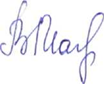 Председательствующий                                       В.В.Малтакова ПериодКол-во включенных в реестр СОП несовершеннолетнихТрудоустройствоДОЛОздоровлены в медицинских учрежденияхИные формы занятости*Охват занятостьюиюнь2140116100 %июль3041025100%август3440129100%периодкол-во нл.   /семей СОПтруд-воДОЛоздоровлены в мед. учр.иные формы занятости*охват занятостьюиюнь54/2746440100 %июль55/2537243100%август55/2540051100%